7. függelék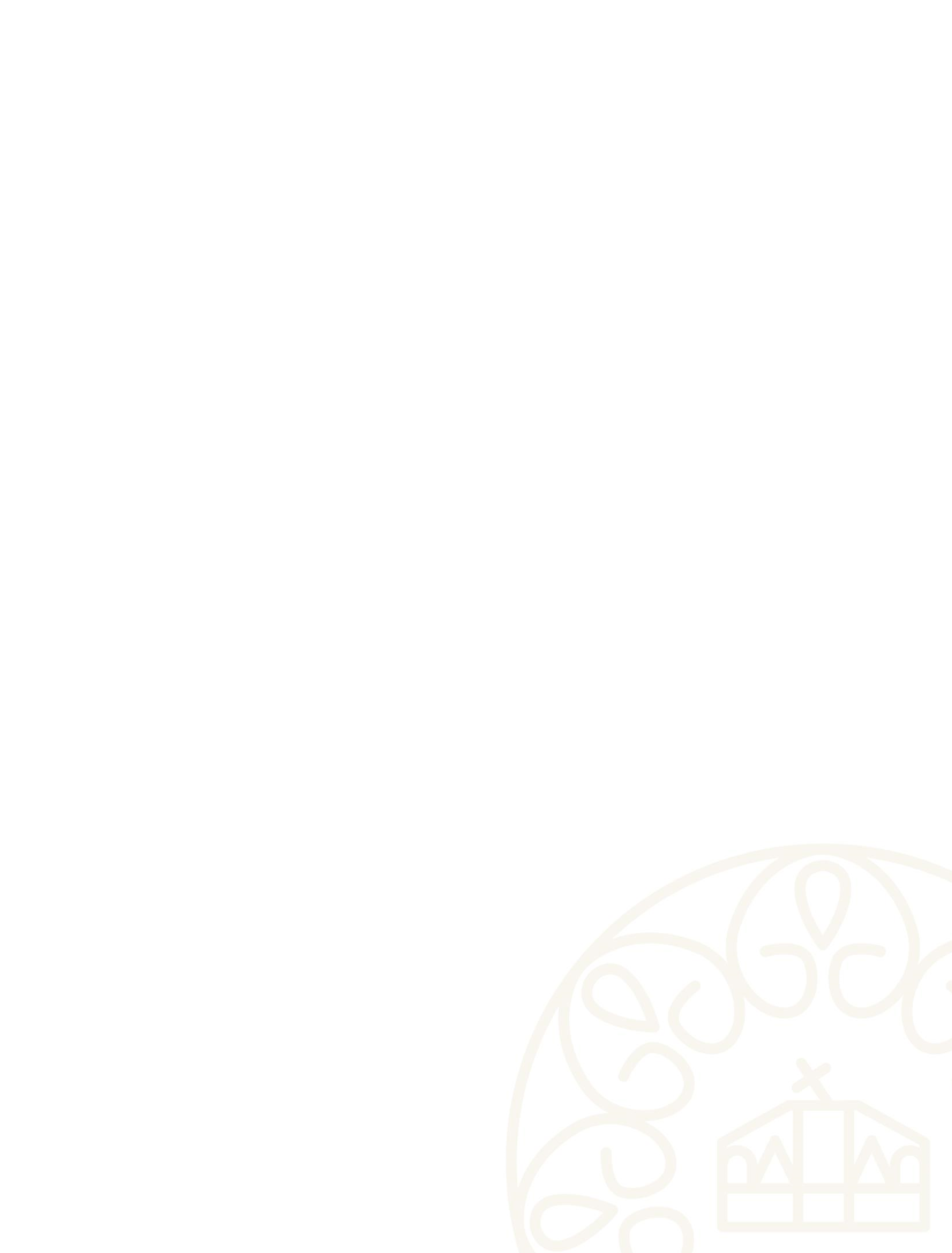 A bírálati lap és a bírálat ajánlott szempontjai Bírálati lap(szakdolgozathoz/diplomamunkához)Szöveges értékelés (kötelező, minimum 1000 karakter):A bírálat ajánlott szempontjai:a kidolgozás mennyiben felel meg a jelen Szabályzat 5. számú mellékletben meghatározott tartalmi és formai követelményeknek; a téma kifejtésének logikus felépítése, a szaknyelv helyes alkalmazása;a hallgató szakirodalmi rendszerező és lényeglátó képessége;az elméleti ismeretek gyakorlati alkalmazása;a megválaszolandó kérdések érvekkel, számvetésekkel, indoklással történő alátámasztásának helyessége;a dolgozat formai kivitelezése;a téma jellegéből adódó sajátos szempontok.Megválaszolandó kérdések (kötelező - legalább 2db): 1.2.A fentiekre tekintettel (Aláhúzni, kitölteni!)- a dolgozatot elfogadásra javaslom betűvel (számmal) (1-5) érdemjeggyel. VAGY- a dolgozatot elégtelen (1) érdemjeggyel javaslom értékelni, és a dolgozat védésre bocsátását nem javaslom.Budapest,……év……..hó……..nap.....................................................................Bíráló aláírásaKészült 2 eredeti példányban.A hallgató neve:A hallgató Neptun-kódja:Szak, szakirány megnevezése:Képzési szint (alap-/mesterképzés):Munkarend (levelező/nappali):A dolgozat címe:A dolgozat bírálójának neve:A bíráló munkahelye, beosztása: